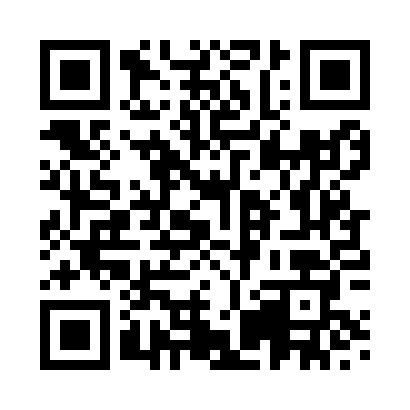 Prayer times for Bishopsteignton, Devon, UKMon 1 Jul 2024 - Wed 31 Jul 2024High Latitude Method: Angle Based RulePrayer Calculation Method: Islamic Society of North AmericaAsar Calculation Method: HanafiPrayer times provided by https://www.salahtimes.comDateDayFajrSunriseDhuhrAsrMaghribIsha1Mon3:125:071:186:529:2911:242Tue3:135:071:186:529:2911:243Wed3:135:081:196:529:2911:234Thu3:145:091:196:529:2811:235Fri3:145:101:196:529:2811:236Sat3:155:111:196:519:2711:237Sun3:155:111:196:519:2611:238Mon3:165:121:196:519:2611:229Tue3:165:131:196:519:2511:2210Wed3:175:141:206:509:2411:2211Thu3:175:151:206:509:2411:2212Fri3:185:161:206:499:2311:2113Sat3:195:171:206:499:2211:2114Sun3:195:191:206:499:2111:2015Mon3:205:201:206:489:2011:2016Tue3:205:211:206:489:1911:2017Wed3:215:221:206:479:1811:1918Thu3:225:231:206:479:1711:1919Fri3:225:251:216:469:1611:1820Sat3:235:261:216:459:1511:1721Sun3:245:271:216:459:1411:1722Mon3:245:281:216:449:1211:1623Tue3:255:301:216:439:1111:1624Wed3:265:311:216:439:1011:1525Thu3:265:321:216:429:0811:1426Fri3:275:341:216:419:0711:1427Sat3:285:351:216:409:0611:1328Sun3:305:361:216:399:0411:1029Mon3:325:381:216:389:0311:0730Tue3:355:391:216:379:0111:0531Wed3:385:411:216:379:0011:02